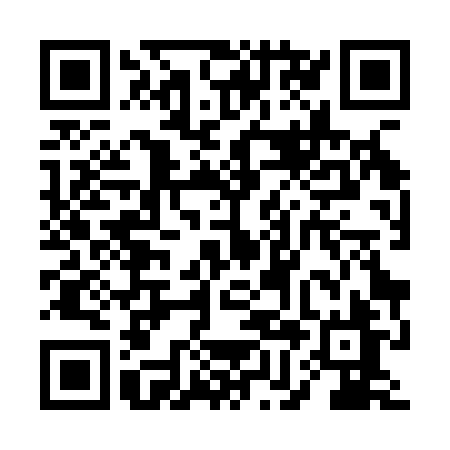 Ramadan times for Perla, PolandMon 11 Mar 2024 - Wed 10 Apr 2024High Latitude Method: Angle Based RulePrayer Calculation Method: Muslim World LeagueAsar Calculation Method: HanafiPrayer times provided by https://www.salahtimes.comDateDayFajrSuhurSunriseDhuhrAsrIftarMaghribIsha11Mon4:114:115:5911:473:425:365:367:1812Tue4:084:085:5611:473:445:385:387:1913Wed4:064:065:5411:463:455:395:397:2114Thu4:044:045:5211:463:465:415:417:2315Fri4:014:015:5011:463:485:435:437:2516Sat3:593:595:4811:453:495:445:447:2617Sun3:573:575:4611:453:505:465:467:2818Mon3:543:545:4311:453:515:475:477:3019Tue3:523:525:4111:453:535:495:497:3220Wed3:493:495:3911:443:545:505:507:3421Thu3:473:475:3711:443:555:525:527:3522Fri3:453:455:3511:443:575:545:547:3723Sat3:423:425:3311:433:585:555:557:3924Sun3:403:405:3011:433:595:575:577:4125Mon3:373:375:2811:434:005:585:587:4326Tue3:343:345:2611:434:016:006:007:4527Wed3:323:325:2411:424:036:026:027:4728Thu3:293:295:2211:424:046:036:037:4929Fri3:273:275:1911:424:056:056:057:5130Sat3:243:245:1711:414:066:066:067:5331Sun4:224:226:1512:415:077:087:088:551Mon4:194:196:1312:415:087:097:098:572Tue4:164:166:1112:405:107:117:118:593Wed4:144:146:0912:405:117:137:139:014Thu4:114:116:0712:405:127:147:149:035Fri4:084:086:0412:405:137:167:169:056Sat4:064:066:0212:395:147:177:179:077Sun4:034:036:0012:395:157:197:199:098Mon4:004:005:5812:395:167:207:209:119Tue3:573:575:5612:385:177:227:229:1310Wed3:553:555:5412:385:187:247:249:15